Маршрутный листРасшифруй слово. 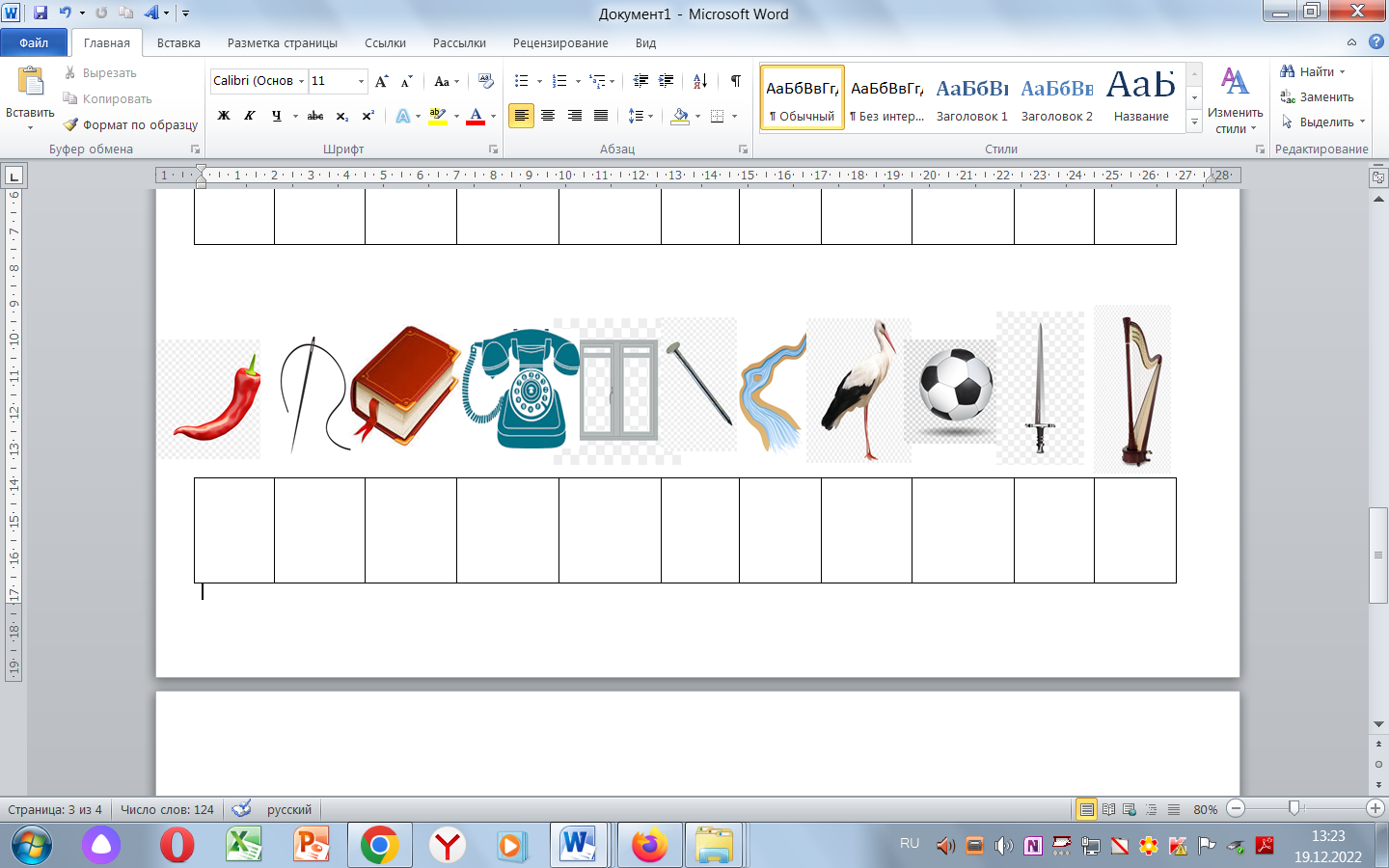 Работа с учебником.Прочитайте текст на стр. 73-75. Найдите ответы на вопросы. Каждый ответ обозначьте точкой на полях определенным цветом. (5 мин)Как называлась созданная братьями азбука? (Красный)Сколько букв входило в неё? (Синий)Изменилась ли она сейчас? (Зеленый)Что такое «Летопись»? (Желтый)Кто такие «Писцы»? (Коричневый)Проверка усвоенных знаний.Подготовьте телефон для работы. Отсканируй QR-код и пройди тест. Прочитай вопросы и выбери 1 правильный ответ. Работать можно в паре или самостоятельно.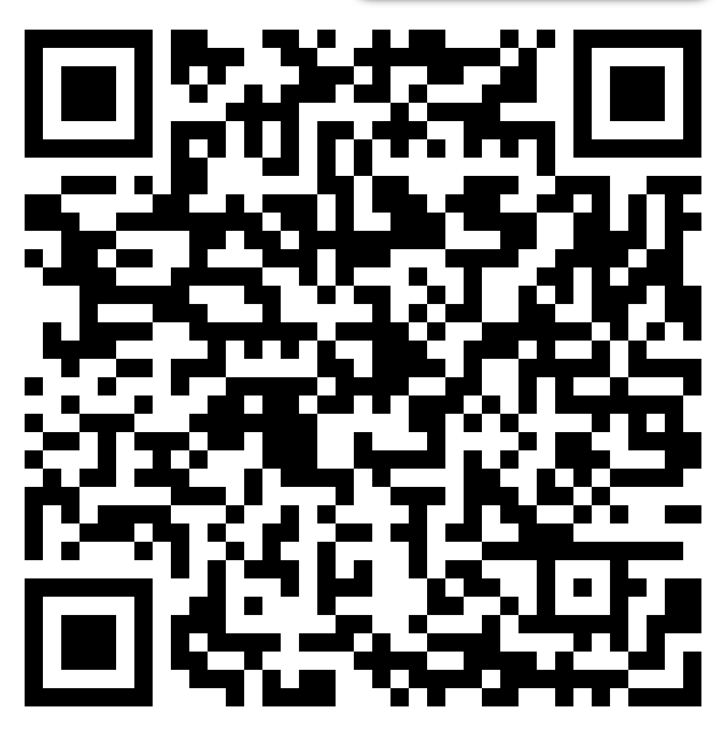 Рефлексия по ссылке в общем чате.